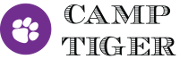 LSU Health Sciences Center New OrleansSchool of Medicinewww.lsuhsc.edu/orgs/camptigerMonday, May 22nd – Friday, May 26th, 2017Dear Class of 2020, Camp Tiger is a week long day camp organized, staffed, and funded entirely by the L1 (rising L2) med school class. This year is the 32nd anniversary of Camp Tiger. The purpose of the camp is to provide an incredibly fun-filled week for children with special needs. Activities of previous camps have included trips to the zoo, a Saints and Pelicans experience, the aquarium, Global Wildlife Center, Louisiana Children’s Museum, Storyland and Amusement Park at City Park, laser tag, bowling, and other fun adventures in the New Orleans area. 40 CSE hours are awarded to counselors!Counselor duties:Assigned to a camper with special needs for the week of campCampers are age 6-15 with various physical and mental disabilities such as Down syndrome, autism, cerebral palsy, Asperger syndrome, etc.Paired with a co-counselor for the week of campCo-counselors will be incoming L1s (for the most part)Accompany your camper throughout the planned daily activities (at breakfast, on the bus, at each activity, lunch, etc.)Your camper is your and your co-counselor’s responsibility from the time their parent drops them off in the morning until they are picked up later that afternoon.HAVE FUNThese children look forward to this week all year long. There is a blast to be had, and it’s incredibly rewarding to join in their fun. These children have so much to teach us.No prior experience working with special needs children is necessary. There will be a Healthcare Team of trained physicians, EMTs, psychologists, and faculty with the groups at all times throughout the week. Counselors will also undergo training for working with special needs children by Drs. Jenny and Marshall Longwell along with other social workers from across campus at the Counselor Training session on Tuesday, April 25th from 12pm-3pm (should not last the entire time)**Mandatory Counselor Training: Tuesday, April 25th 12pm-3pm in Lecture Hall B.** **Lunch provided**If you have any questions at all about being a counselor, feel free to contact Frank Higgins, Counselor Coordinator – fhigg1@lsuhsc.edu. We hope you will consider taking part in this amazing experience!Please fill out the following google form if you are interested in serving as a counselor:                         Current L1 Registration Form            **Electronic submission of this form is due Wednesday, April 5th at 11:59pm**       	                     	Previous Counselor Testaments from Medical Students“Camp Tiger was incredibly enjoyable and rewarding; it's hard to say who had more fun, the campers or the counselors. Also, it can't be overstated how nice it is to show up on the first day of class already having made several friends.”~Mark Hoppens (Class of 2018)2014 Camp Tiger Counselor“Personally, I think Camp Tiger is a great time for the campers and counsellors alike. This past year, my camper was someone whom I have known for years and it made my week that much more memorable. It can be hard work at times, but that is hardly a concern when yousee how much fun the kids have, and you have the opportunity to join in. I was a counsellor for two years, and participating in Camp Tiger was the right decision.”~Scott Rooney (Class of 2017)2013 & 2014 Camp Tiger Counselor“Camp Tiger was a great experience for many reasons. Great times, great weather, and the opportunity to make new friends with campers and fellow classmates. Plus you get to explore all kinds of places in New Orleans and share that opportunity with very amazing people.”~Martin Marak (Class of 2017)2013 & 2014 Camp Tiger Counselor “Camp Tiger is a great way to start medical school with a meaningful contribution to the New Orleans Community. It is pretty impressive the number of activities the campers get to do around New Orleans in just a single week. Your time and attention during these activities will mean the world to these kids. It is a really fun week that will not only be the highlight of your camper’s summer, but likely the highlight of your own!”~Heather Barnes (Class of 2019)2015 Camp Tiger Counselor“I loved Camp Tiger. It was a great experience to show medical students how a small good deed can make a big impact on a child and family’s life.  Not to mention, it is a great time with your new classmates.”~Timur Alptunaer (Class of 2015)2011 & 2012 Camp Tiger Counselor“Camp Tiger was the perfect start to my medical school journey. I got to begin to learn what being a physician was like while also getting great information from my co-counselor. I also got to meet a bunch of my classmates, helping ease the transition. Lastly, it was a week of fun, grueling, and fulfilling work helping these children. I came home exhausted everyday, but I wouldn’t trade the experience for anything.”-Brett S. 2016 (Class of 2020)Camp Tiger CounselorVisit our website: www.lsuhsc.edu/orgs/camptiger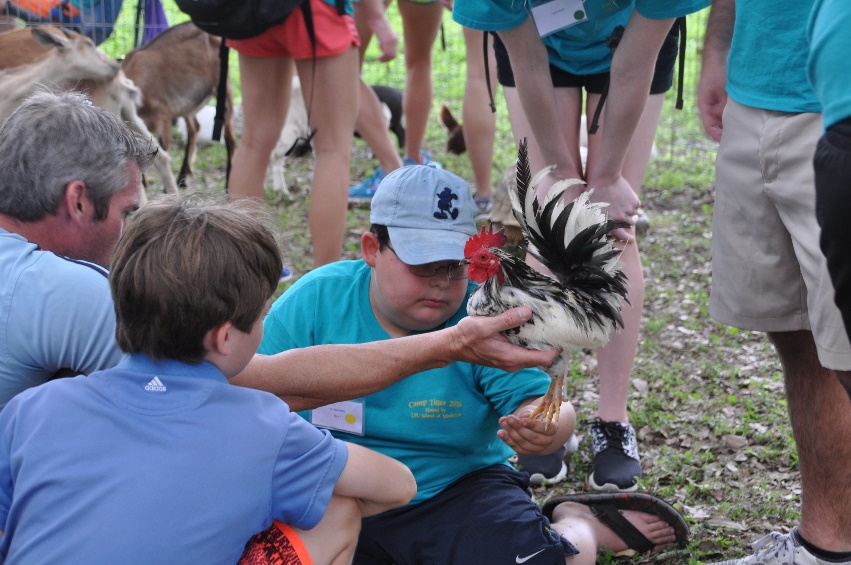 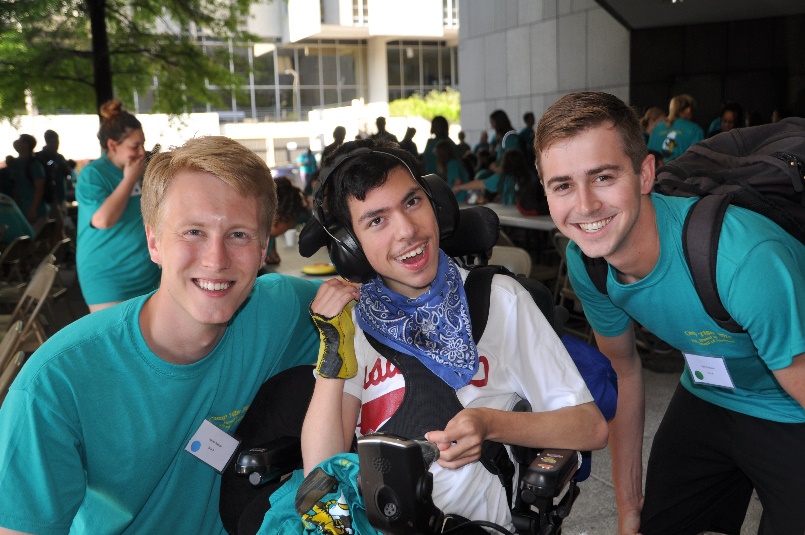 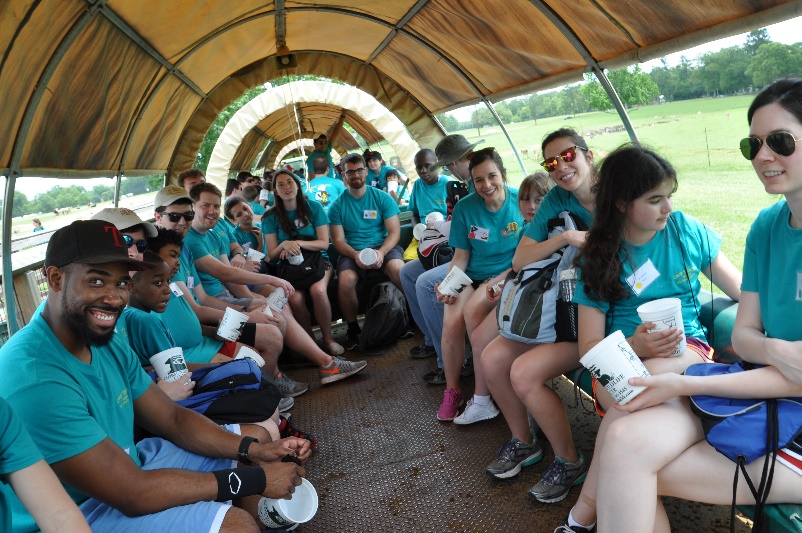 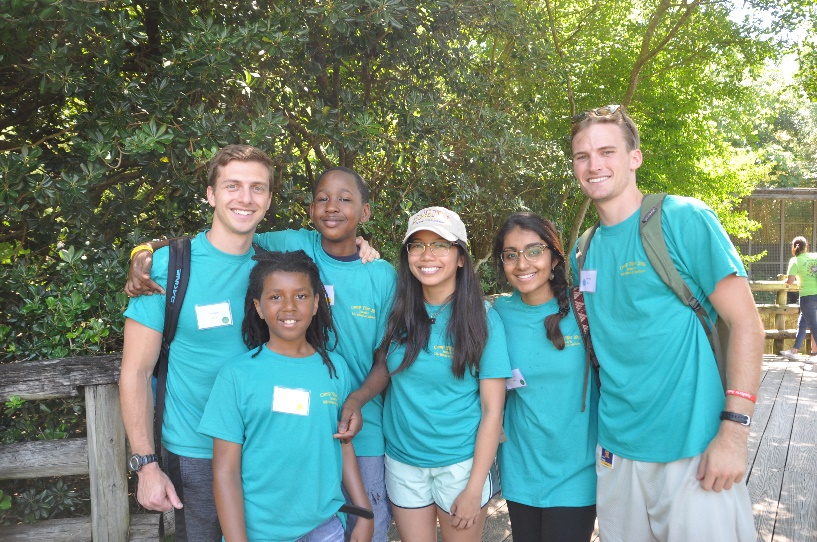 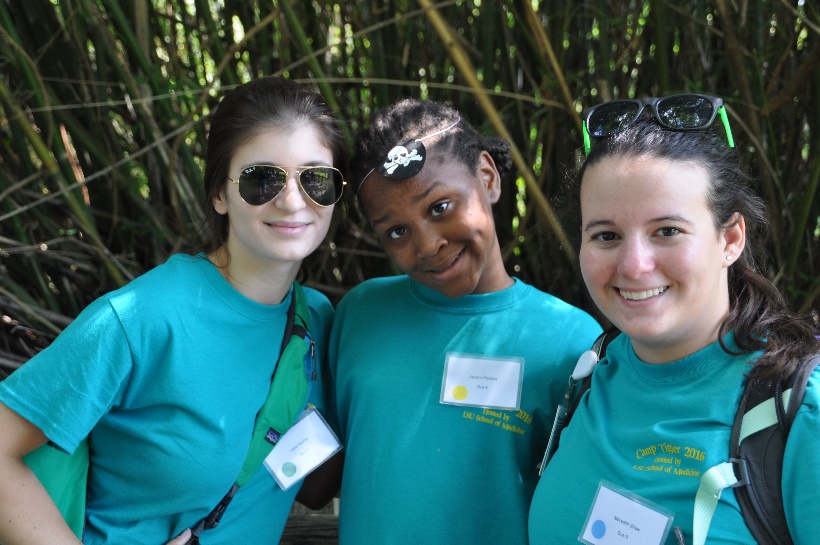 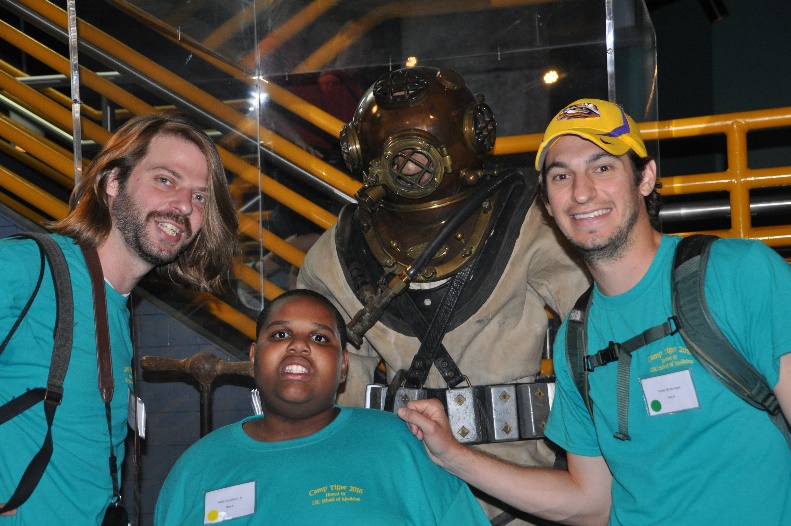 